                                                       Информационное сообщение        Администрация  муниципального образования «Воткинский район»,   в соответствии со ст.39.18 Земельного Кодекса Российской Федерации,  информирует  о возможном предоставлении   в     аренду земельного участка,  расположенного  по адресу: УР, Воткинский район,  кадастровый квартал 18:04:012010,  прилегающий по границам с запада, с  юга и с востока к земельному участку с кадастровым № 18:04:012010:211 ориентировочной площадью  121473 кв.м.,  разрешенное использование:    овощеводство (код 1.3), категория земель – земли сельскохозяйственного назначения.    Граждане или крестьянские (фермерские) хозяйства, заинтересованные в предоставлении данного земельного   участка,  имеют право подать заявление о намерении участвовать  в аукционе  на  право  заключения договора аренды земельного участка.  Адрес и время приема граждан для ознакомления  со схемой расположения земельного участка,   в соответствии с которой предстоит образовать земельный участок: УР, г.Воткинск, ул.Красноармейская, 43а, каб.9, понедельник-пятница с 08.00 час. до 12.00 час.       Заявления  принимаются в письменном виде по адресу: УР, г.Воткинск, ул.Красноармейская, 43а, каб.7, 9  либо на электронный адрес: umiizr2016@yandex.ru. Дата окончания приема заявлений:   14.10.2019 года. 	По вопросам обращаться по тел. 8 (34145) 4-15-98.Начальник Управления                                                                                         Т.А.МустафаеваАдминистрация муниципального образования «Воткинский район»Управление муниципальным имуществом и земельными ресурсамиКрасноармейская, ул., д. 43а, г. Воткинск, Удмуртская Республика, 427431тел. (34145) 5-12-39,  4-15-98 e-mail: umiizr2016@yandex.ru«Вотка ёрос»муниципал кылдытэтлэнАдминистрациезМуниципал ваньбуретъя  но музъем ванёсъёсъя кивалтонниКрасноармейской ур., 43 а юрт, Воткакар к.,Удмурт Элькун, 427431тел. (34145) 5-12-39,  4-15-98 e-mail: umiizr2016@yandex.ruИнформация на официальный  сайтАМО  «Воткинский район»и на официальный сайтРоссийской  Федерации              http://torgi.gov.ru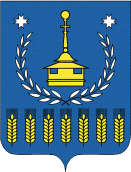 